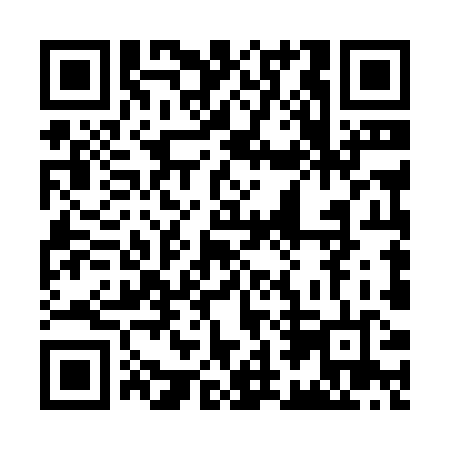 Ramadan times for Bago, MyanmarMon 11 Mar 2024 - Wed 10 Apr 2024High Latitude Method: NonePrayer Calculation Method: Muslim World LeagueAsar Calculation Method: ShafiPrayer times provided by https://www.salahtimes.comDateDayFajrSuhurSunriseDhuhrAsrIftarMaghribIsha11Mon5:035:036:1512:143:366:136:137:2112Tue5:025:026:1412:143:366:136:137:2113Wed5:025:026:1412:133:366:146:147:2114Thu5:015:016:1312:133:366:146:147:2215Fri5:005:006:1212:133:356:146:147:2216Sat4:594:596:1112:133:356:146:147:2217Sun4:594:596:1012:123:356:146:147:2218Mon4:584:586:1012:123:346:156:157:2219Tue4:574:576:0912:123:346:156:157:2320Wed4:564:566:0812:113:346:156:157:2321Thu4:554:556:0712:113:336:156:157:2322Fri4:544:546:0712:113:336:156:157:2323Sat4:544:546:0612:113:336:166:167:2424Sun4:534:536:0512:103:326:166:167:2425Mon4:524:526:0412:103:326:166:167:2426Tue4:514:516:0312:103:316:166:167:2427Wed4:504:506:0312:093:316:166:167:2528Thu4:494:496:0212:093:316:176:177:2529Fri4:494:496:0112:093:306:176:177:2530Sat4:484:486:0012:083:306:176:177:2531Sun4:474:475:5912:083:296:176:177:261Mon4:464:465:5912:083:296:176:177:262Tue4:454:455:5812:083:286:186:187:263Wed4:444:445:5712:073:286:186:187:264Thu4:434:435:5612:073:276:186:187:275Fri4:434:435:5612:073:276:186:187:276Sat4:424:425:5512:063:266:186:187:277Sun4:414:415:5412:063:266:196:197:278Mon4:404:405:5312:063:256:196:197:289Tue4:394:395:5312:063:256:196:197:2810Wed4:384:385:5212:053:246:196:197:28